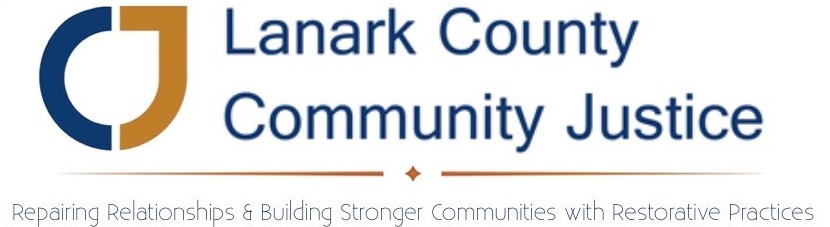 September 26, 2017Motion:That the signing officers of Lanark County Community Justice Program Inc. be updated to read “any two of the following, who will be responsible for signing cheques, instruments and agreements and also for establishing credit”:1. Chair, Murray Long 2. Treasurer, Jennifer Greaves3. Vice-Chair, Scott Ferguson4. Secretary, Margo Bell 5.  Executive Director, Sarah BinghamAny and all previous designations of signing officers are hereby rescinded.Moved By  Murray LongSeconded By  Jennifer GreavesCarried Unanimously.Motion passed on September 26th, 2017Murray Long							Jennifer GreavesBoard Chair							Treasurer